Area Dean’s Review Summary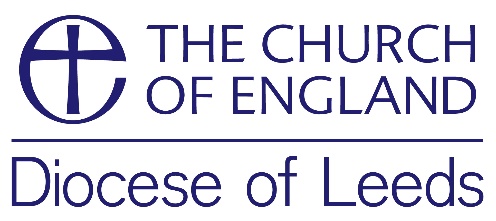 MDR - Summary of Review with Area Dean	This is a fictional example, which is intended simply as a guide to show how much (or how little) detail is expected.  			 This summary of the review is to be completed by the reviewee following the review discussion.  This summary will be retained for your blue file. Name of Reviewee:    Revd. Faith Priestly Name of Reviewer (Area Dean):  Revd. A. Dean Date of the review meeting:   31st April 2020  Reviewee’s Signature   ………………………………………….…………………..  Date …………..……………………………Area Dean’s Signature    ………………………………………………………..…..How has the past year been for you?The main challenge for me this past year has been looking after my mother (see below). Otherwise, work is going well. Now I have been in this post for over two years I feel I am well settled and we are beginning to see some signs of growth in two of the three churches here.  All the ministry objectives from last year have been addressed: in particular the new all age service at St. Anne’s was started last October – attendance has been higher than average Sundays and we have seen two new families in church. We are in the early stages of planning for a stewardship campaign, to be launched later this year. I have been less successful with my personal objectives, as so much of my time and energy is taken up with my mother. How are you feeling at the moment? My widowed mother has been suffering from dementia for the past year and half, and reached the point about four months ago when it was clear she needed to move into residential care. As I am her only child, this has dominated my life recently. I like to think that I have not allowed this to affect my work, but I feel tired most of the time, and I am hoping this will improve now she is in a nursing home.  What actions do you plan to take as a result of this conversation? Take the retreat I had to cancel last year. Be disciplined about keeping time for regular theological reading.Block out in my diary three personal planning days per year.Start an Open the Book team for ministry in the schools in the benefice.Reduce the frequency of PCC meetings from monthly (currently 30 per year) to every two months (15 per year). Hold an awayday for the benefice to explore shared ministry; clergy and lay together.  Is there anything you need to help you do this? Conversation with Children and Youth team about Open the Book and available resources. Visit another parish where Open the Book has been used, in order to learn from their experience. Other comments (Reviewee or Reviewer)